                                 				Bishop’s Teaching Day 2018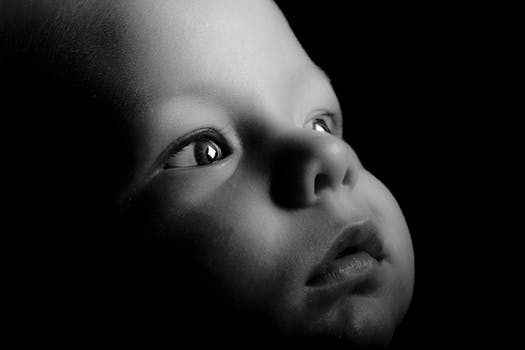 What Is    Human?A message from Bishop James:This teaching day is part of our ‘God for All’ programme.  My previous Teaching Days have looked at the Gospel, The Bible, Prayer, Mission, The Church, the Kingdom of God, Evangelism, the Sermon on the Mount, The Old Testament, Discipleship and Christian Lifestyle.This year I will continue the ‘What is …?’ series with an in-depth look at ‘What is Human?’  with sessions entitled ‘Who am I?’; ‘Why am I here?’ and ‘Where am I going?’It will be particularly relevant to people’s questions about identity, self-worth and purpose in our lives. The aim is to build our confidence in the Christian faith, and it is intended to complement the teaching that already goes on so faithfully in our Parishes and Deaneries.‘What is Human?’ will be offered in four locations (Carlisle, Workington, Kendal and Ulverston) and each day will last from 9.30 a.m. to 2.30 p.m.  Everyone will be most welcome.Dates and Venues:Saturday 20th October		St Mary’s church, Ulverston                            Saturday 3rd November		St Thomas’ church, KendalSaturday 17th November		St Michael’s church, WorkingtonSaturday 24th November		St James’ church, Carlisle To give us some idea of numbers it would be very helpful if you could please register your interest (stating which of the four events you will be coming to) by email to bhevents@carlislediocese.org.uk or by telephoning the Bishop’s Office 01768 773430.What Is Human?PROGRAMME:9.30 a.m.	Arrive10.00 a.m.	Session One: Who am I?11.00 a.m.	Coffee11.30 a.m.	Session Two: Why am I here?12.30 p.m.	Lunch break		Please bring your own lunch.		Drinks will be supplied.1.20 p.m.	Session Three: Where am I going?2.20 p.m.	Prayers2.30 p.m.	DepartA CD of the Teaching Day will be available – if you would like to order a copy, please use the sign-up sheet provided at the venue, clearly printing your name, address, and telephone number.  The cost will be £5 per disc and payment should be made on receipt – payment details will be sent with the CD